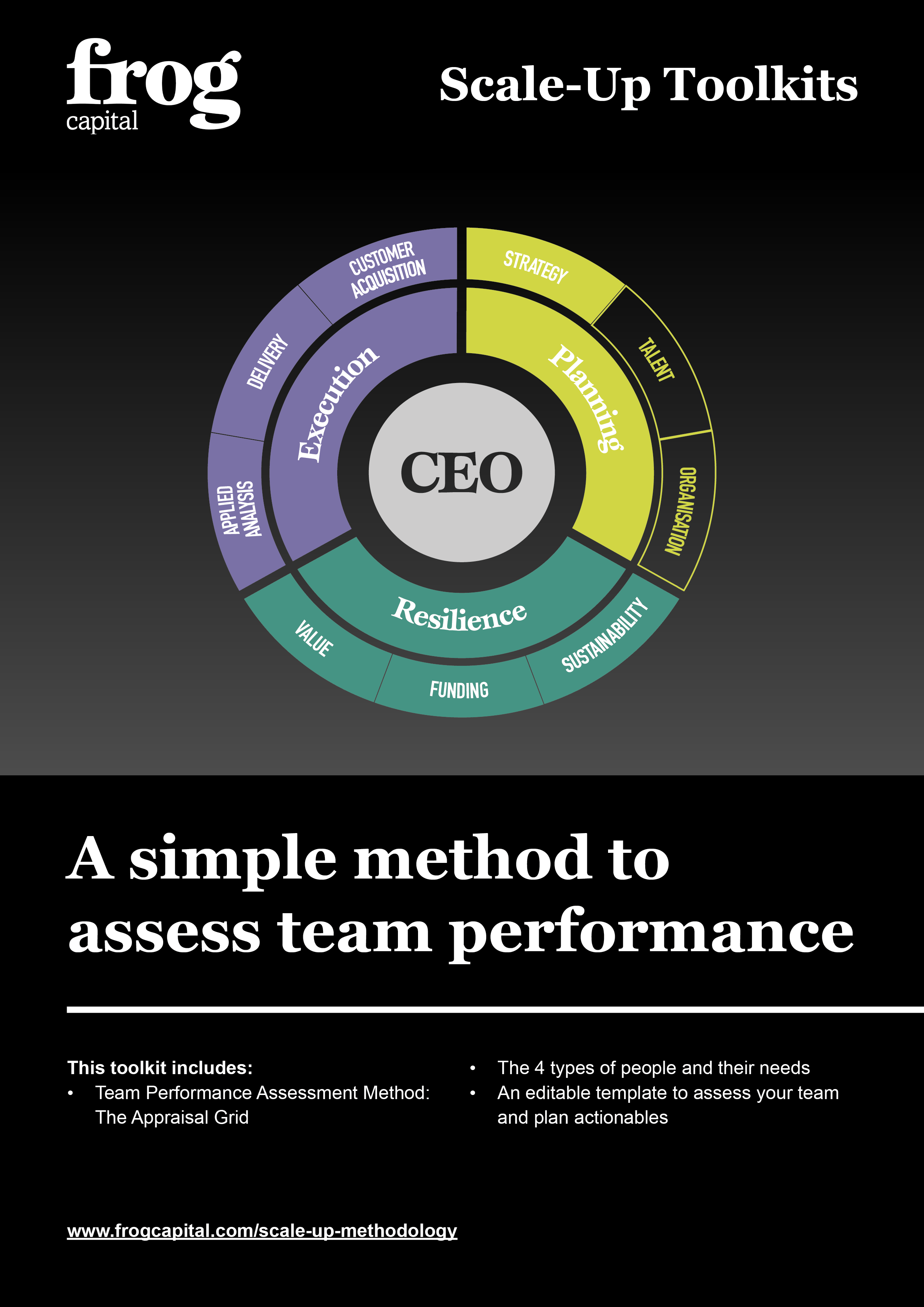 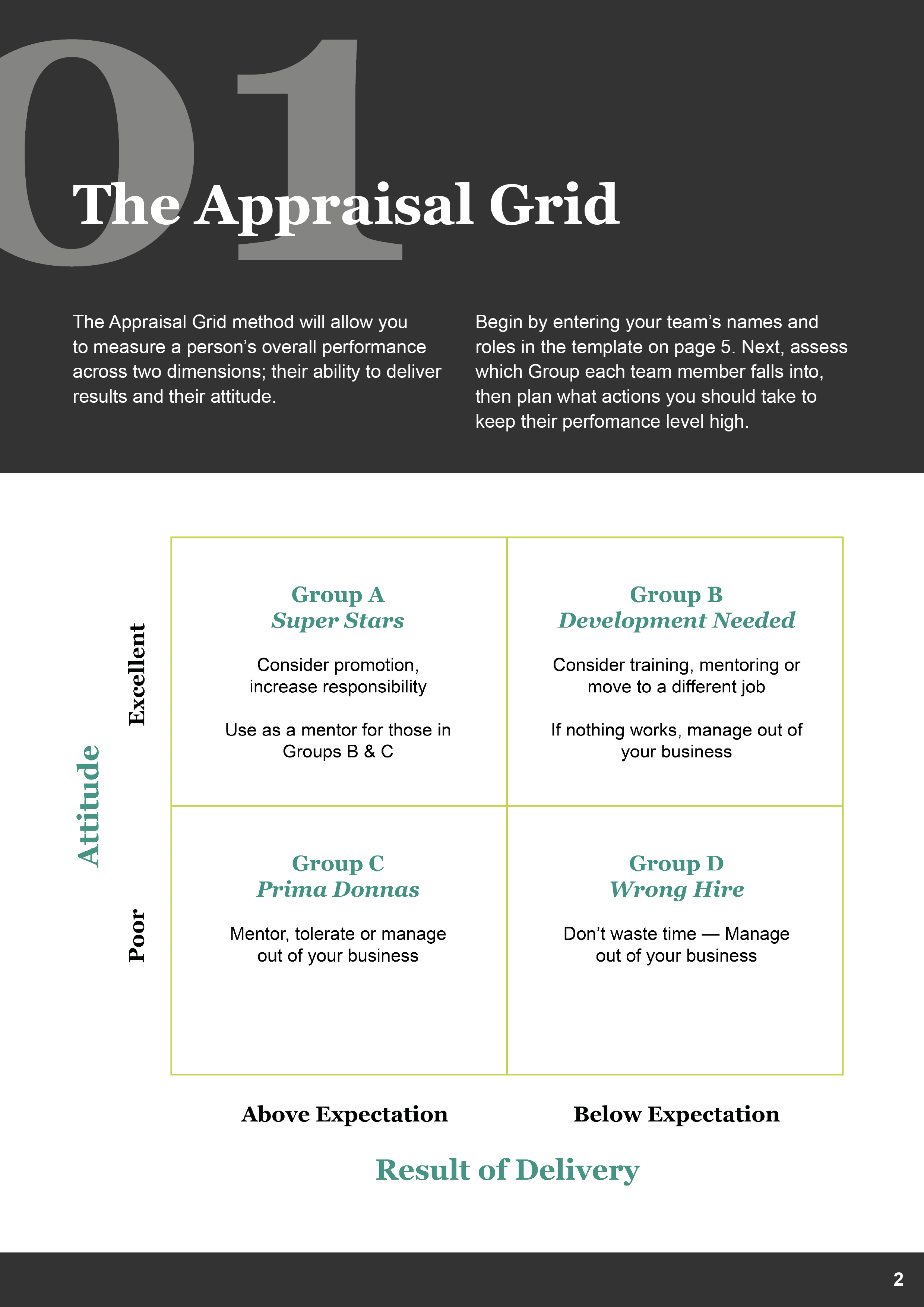 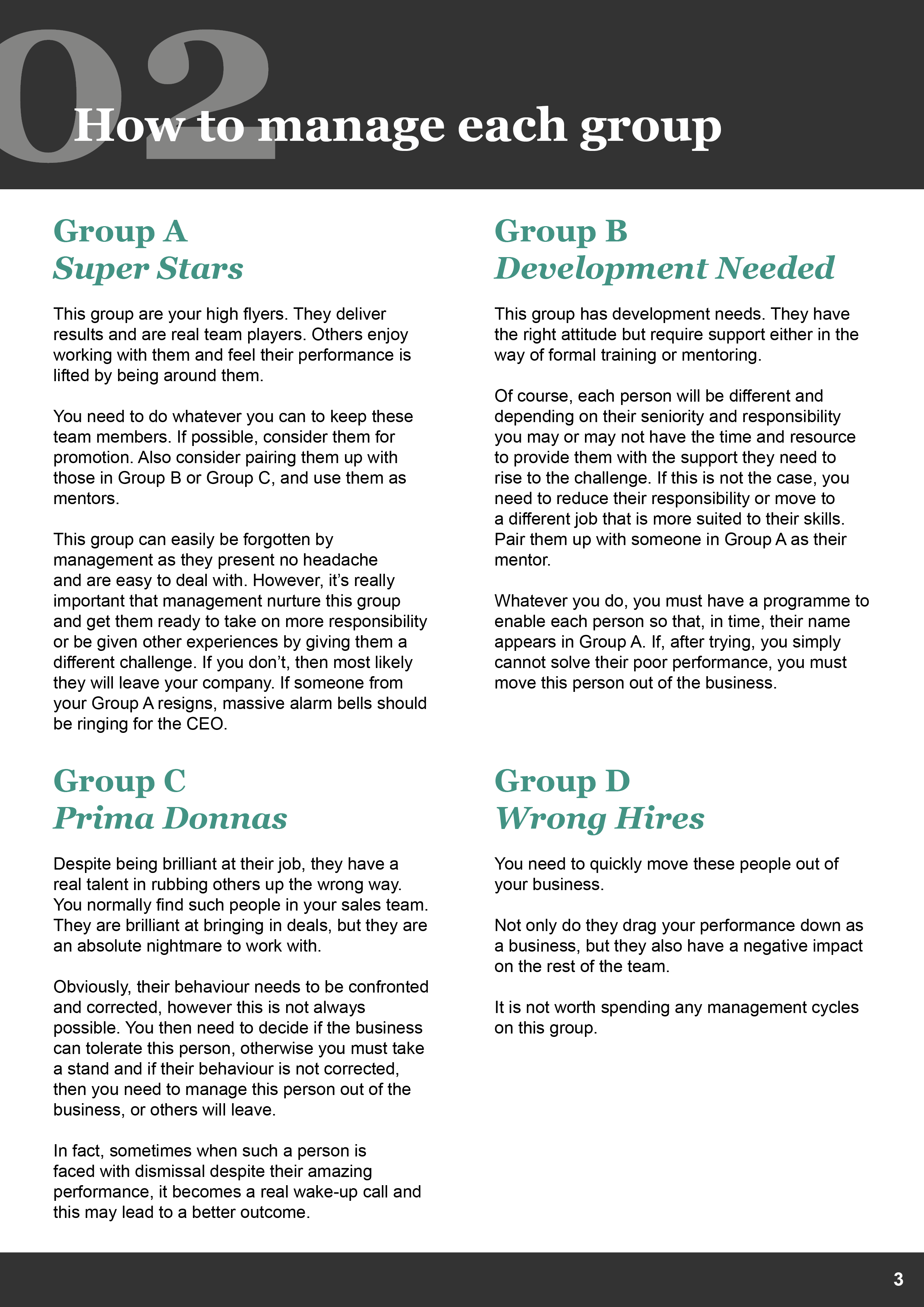 My Team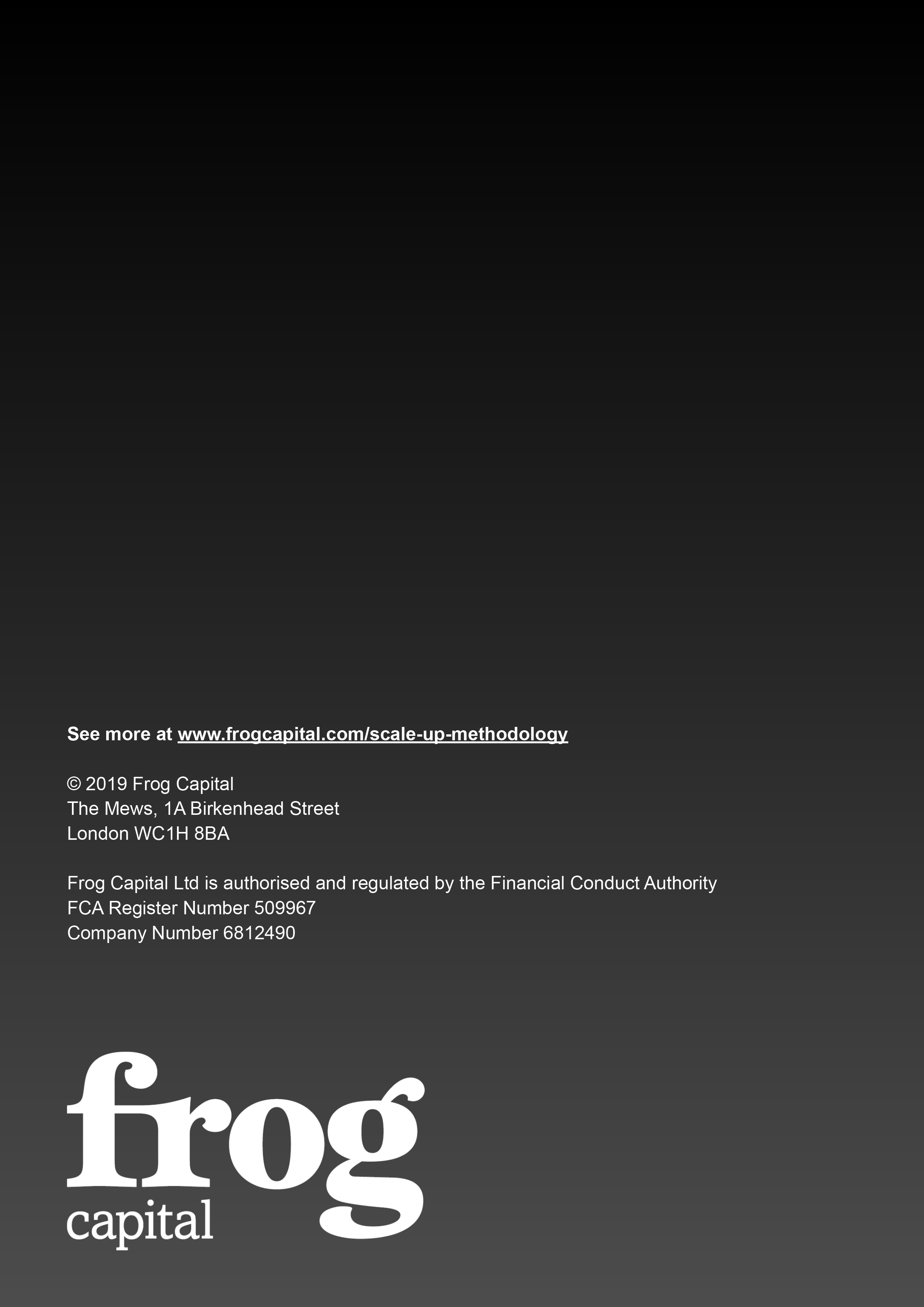 NameRoleGroup(A, B, C or D)Actions RequiredJohn ExampleSales AssistantBPair with Alice Template on next project so Alice can mentor John